Curriculum vitae / السيرة الذاتية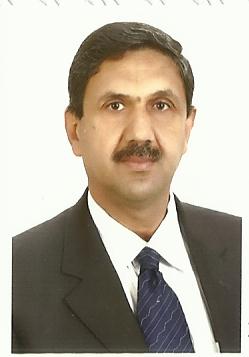 اولا: البيانات الشخصيةPersonal information :الاسم الثلاثي واللقب:أ. د. كريم ناصر علي العيساويName : Dr .Kareem Nasser Ali محل وتاريخ الولادة : بغداد /1958Place & Data of Birth : Baghdad – 1958الحالة الاجتماعية : متزوجMarital Status : Marriedعنوان السكن : بغداد – حي الربيعPresent address : Baghdad – Alrabee . Qرقم الجوال :07737373496Mobile No : 07801883530البريد الالكتروني :Kareemnasser_58@yahoo.comثانيا : المؤهلات الوظيفيةEmployee Meet :الجامعة : المستنصريةUniversity : AL mustansiriyahالكلية : التربية الاساسيةCollege : Basic of educationالقسم : وحدت ابحاث الذكاءDepartment :Intelligence Researchs Unite تاريخ أول تعيين في التعليم العالي : 5/6/1990Data of recruitment in MOHE : 1 July 1993المنصب : تدريسيDesignation : University Professorالتخصص العام : علوم تربويةMajor : educational sinceالتخصص الدقيق : الادارة التربويةMinor : educational administrationاللقب العلمي : استاذ Academic rank : Professor تاريخ الحصول على اللقب العلمي : 2015Data of Academic rank : 2015 اللغات التي تجيدها :العربية الانكليزيةLanguage :1-Arabic as mother Language2-English as fluent in written and spoken ثالثا : الشهادات الحاصل عليهاثالثا : الشهادات الحاصل عليهاثالثا : الشهادات الحاصل عليهاثالثا : الشهادات الحاصل عليهاثالثا : الشهادات الحاصل عليهاتالشهادةالاختصاصالجهة المانحة ( جامعة/كلية )تاريخ الحصول عليها1الدكتوراهالادارة التربويةالمستنصرية / كلية التربية19972الماجستيرطرائق التدريسجامعة بغداد / كلية تربية ابن رشد19893الدبلوم العاليــــــــــــــــــــــــــــــــــــــــــــــــــ4البكلوريوسالتربيةجامعة بغداد / كلية تربية ابن رشد19825البكلوريوسالقانونجامعة المستنصرية / كلية القانون2002رابعا الخبرات المهنيةالفترة الزمنيةمن                الىtofromExperiences professionalمدرس مساعد1990    -    1990مدرس معهد معلمات كركوك1990    -     1997تدريسي كلية التربية الاساسية 1997    -    لحد الانخامسا : المواد التي قمت بتدريسها                   subject you teachخامسا : المواد التي قمت بتدريسها                   subject you teachخامسا : المواد التي قمت بتدريسها                   subject you teachخامسا : المواد التي قمت بتدريسها                   subject you teachتالمادةالمكانالتاريخ1الادارة والاشراف التربويكلية التربية الاساسية1997-20022مناهج البحث التربويكذا1997- 20023المناهج والكتاب المدرسيكذا1997- 20024فلسفة التربيةكذا1997- 20025طرائق التدريس مادة التربيةكذا1997-20026الادارة الصفيةكذا2003- لحد الان7علم النفس الاداريكذا2003- لحد الان8تشريعات الطفولةكذا2003- لحد الانسادسا : البحوث والمقالات المنشورةسادسا : البحوث والمقالات المنشورةسادسا : البحوث والمقالات المنشورةسادسا : البحوث والمقالات المنشورةتالعنوانتاريخ النشرمكان النشر1تم نشر العديد من البحوث في مجلات محكمة داخل الكلية وخارجها وفي وقائع المؤتمرات العلمية السنوية1997 - 2016سابعا : الندوات والمؤتمرات التي شاركت فيها ( داخل وخارج القطر )سابعا : الندوات والمؤتمرات التي شاركت فيها ( داخل وخارج القطر )سابعا : الندوات والمؤتمرات التي شاركت فيها ( داخل وخارج القطر )سابعا : الندوات والمؤتمرات التي شاركت فيها ( داخل وخارج القطر )سابعا : الندوات والمؤتمرات التي شاركت فيها ( داخل وخارج القطر )سابعا : الندوات والمؤتمرات التي شاركت فيها ( داخل وخارج القطر )تالندوة / المؤتمرنوع المشاركةعنوان البحثالمكانالتاريخ1ندوة وزارة الشباب والرياضة / اثر الاعلام في ابرز نشاطات الشبابمناقشبغداد22ت 20102المؤتمر السنوي لوزارة الرياضة والشباب حول منتديات الشبابباحثتقويم اداء منتديات الشباب في العراقبغداد12 ك2  20103حلقة نقاشية حول كليات التربية الاساسية في العراق / هيئة ألمستشارين في مكتب رئيس الوزراءمناقشبغداد19ت 20114ندوة حول الامة بين اوساط الشباب وزارة الشباب والرياضةمناقشبغداد11ت2011ثامنا : كتب الشكر والتقدير :ثامنا : كتب الشكر والتقدير :ثامنا : كتب الشكر والتقدير :تالجهة المانحة  رقم وتاريخ الكتاب1عدد من كتب الشكر والتقدير من مجلس الوزراء ووزارة التعليم والجامعات والكليات العراقيةعدة سنوات